      ПОСТАНОВЛЕНИЕ № 134.1              от 07.07 2023 года«О признании утратившими силу некоторых постановленийадминистрации сельского поселения Спасское муниципальногорайона Приволжский Самарской области»В соответствии с Федеральным законом от 06.10.2003 года № 131-ФЗ «Об общих принципах организации местного самоуправления в Российской Федерации», Постановлением Правительства Российской Федерации от 25.12.2021 года № 2490 «Об утверждении исчерпывающего перечня документов, сведений, материалов, согласований, предусмотренных нормативными правовыми актами Российской Федерации и необходимых застройщику, техническому заказчику для выполнения предусмотренных частями 3 - 7 статьи 5.2  Градостроительного кодекса Российской Федерации мероприятий при реализации проекта по строительству объекта капитального строительства, и признании утратившими силу некоторых актов и отдельных положений некоторых актов Правительства Российской Федерации», Уставом сельского поселения Спасское муниципального района Приволжский Самарской области,ПОСТАНОВЛЯЮ:1. Признать утратившим силу Постановление №53 10.10.2018 г. «Об утверждении порядка сноса зеленых насаждений, оформления разрешений на снос, расчета компенсационной стоимости и проведения компенсационного озеленения на территории сельского поселения Спасское муниципального района Приволжский Самарской области»2. Опубликовать настоящее постановление в информационном бюллетене «Вестник сельского поселения Спасское» и разместить на официальном сайте администрации сельского поселения Спасское муниципального района Приволжский Самарской области в информационно-телекоммуникационной сети «Интернет».3. Настоящее Постановление вступает в силу со дня его официального опубликования.Глава сельского поселения Спасское муниципального района ПриволжскийСамарской области                                                                          А.В. Кожин Российская ФедерацияАдминистрация сельского поселения Спасское муниципального района Приволжский Самарской области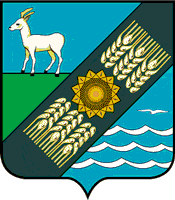 